Choughs Rolling Programme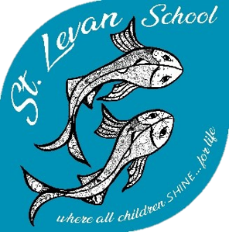 2021-2024Three-year curriculum rolling programme outlining topics and questions.Science focusHistory focusGeography focusPuffins Rolling Programme          2021-2025 Science focus History focus  Geography focusEYFS & KS1 Choughs2021-222022-20232023-2024AutumnPSHE Being me in my world/Celebrating DifferencesTopic Old ToysHow were toys different in the past?Topic The SkyHow does the weather affect Earth?Topic SpaceCould humans live in space?SpringPSHE Dreams & Goals /Healthy MeTopic ChinaWhat is life like in China?Topic RainforestsWhy do we need rainforests?Topic SuperheroesWhat makes a hero super?SummerPSHE Relationships/ Changing MeMini-beastsWhere do mini-beasts live?Topic CornwallHow has Cornwall changed?Topic PlantsHow does your garden grow?KS2 - Puffins2021-20222022-20232023-242024-25AutumnPSHE Being me in my world/Celebrating DifferencesWW2What were the impacts of the ‘Blitz’ on Great Britain?LightSoundEurope and RussiaLand use Mayan CivilisationHow does the Mayan Civilisation compare with the civilisation in Britain at the time?Living Things and HabitatsBiomes and vegetation belts N and S AmericaLocal Study – MiningWhat lies beneath our feet?Rocks and soilsNatural resources distributionEconomic activityEnergy distributionRomans in BritainWhat changes did the Roman Empire bring to Britain?Forces Trade linksClimate zones SpringPSHE Dreams & Goals /Healthy MeWaterWhat can you tell me about water?MaterialsRiversWater cycleWater distributionHuman BodyHow do the different parts of the human body work together?Humans8-point compass4 and 6 figure grid referencesMap symbols and keyOS mapsEarth and BeyondHow does Earth fit into our solar system?SpaceEarthquakes, VolcanoesMountainsLatitude, longitude, equator, hemispheres, tropic of Cancer/tropic of CapricornOcean and SeasHow are processes in seas, oceans and coastlines linked?Life CyclesUKUK topographical featuresUK land useUK changes over timeMini local study 2 – safe at sea – the history of lifeboats and lighthousesSummerPSHE Relationships/ Changing MeAnglo-Saxons and VikingsWhat do we know about these peoples’ way of life and how do we know it?Animals including humansSettlement types Arctic, Antarctic circle,
meridian, time zonesAncient GreeceAncient Greece: Ideas, beliefs, attitudes, achievements and legacy.ForcesEnergy distribution Maps, globes and atlases Stone Age to Iron AgeWhat changed most from the Stone Age to the Iron Age?Living things and habitatsLocal area fieldworkPresent data including digitallyAncient EgyptHow can we use sources of evidence to find out about Ancient Egypt?Electricity Food distribution